Appendix IThe full list of Area of Responsibilities and the Department Type in People and Money is listed below. 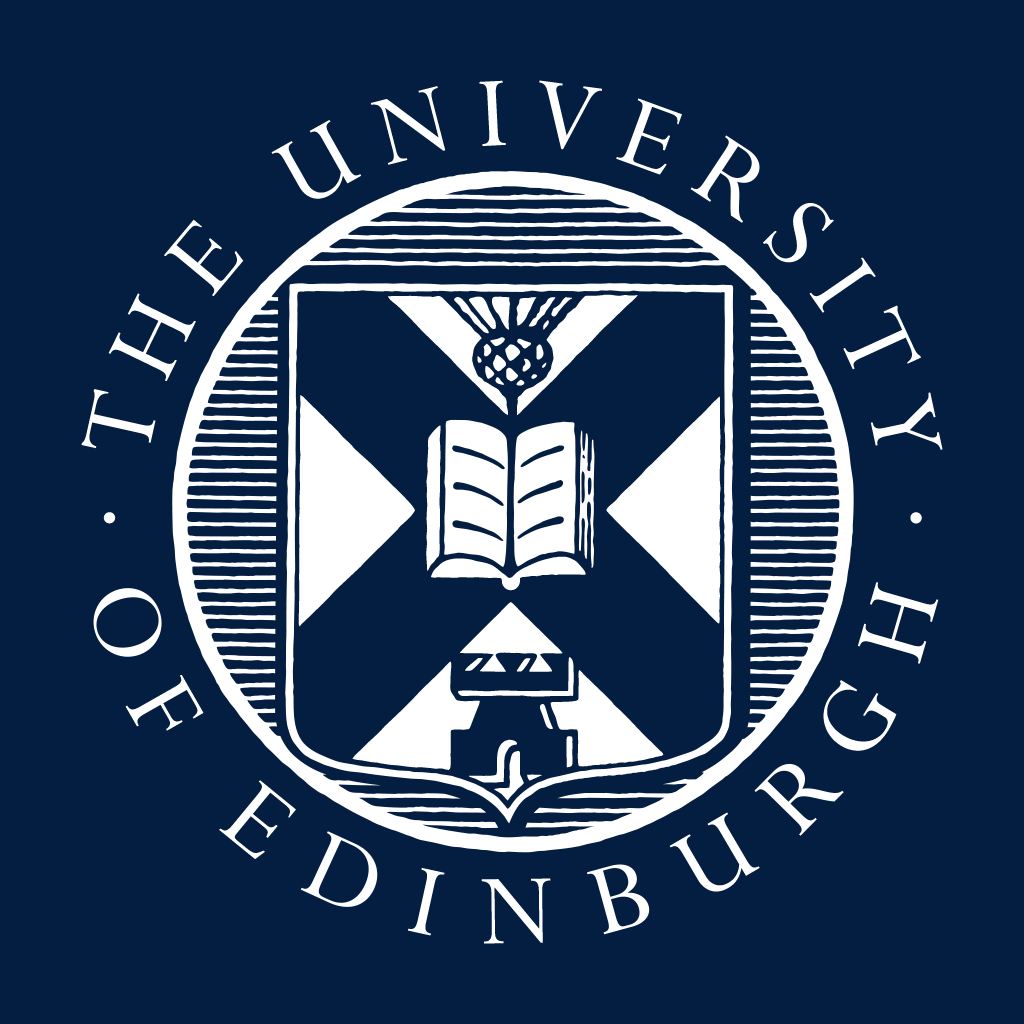 GuidanceGuidanceThis form should be used by managers to request, amend or remove access in People and Money, SharePoint. There is no need to request system access for the following roles as these are automatically set up: Employee, Line Manager, Hiring Manager, Recruitment Collaborator and Pending Worker. You MUST ensure all sections of the form are complete, the employee has signed the declaration and the form has been authorised in advance of submitting through People and Money.  Please submit this form by raising a Service Request Enquiry > System Related > User Access.If you require this document in an alternative format please contact HR via email HRHelpline@ed.ac.uk  or by telephone on 0131 651 5151This form should be used by managers to request, amend or remove access in People and Money, SharePoint. There is no need to request system access for the following roles as these are automatically set up: Employee, Line Manager, Hiring Manager, Recruitment Collaborator and Pending Worker. You MUST ensure all sections of the form are complete, the employee has signed the declaration and the form has been authorised in advance of submitting through People and Money.  Please submit this form by raising a Service Request Enquiry > System Related > User Access.If you require this document in an alternative format please contact HR via email HRHelpline@ed.ac.uk  or by telephone on 0131 651 5151Section 1: Details of person requiring access or changing current accessSection 1: Details of person requiring access or changing current accessEmployee Name:Employee Number:Department/School:User Name (UUN):Job Title:Section 2: Requesting access to HR dataSection 2: Requesting access to HR dataPlease select:New starter             Internal Transfer  Additional Access Required Is the employee requiring access replacing a current user Yes             No             If replacement, please provide the name of the person they are replacingPlanned leaving date of current post holder (dd/mm/yyyy)Access Effective Date (dd/mm/yyyy) Section 3: HR Access required If you are unclear on the type or level of access required, please contact HR SystemsSection 3: HR Access required If you are unclear on the type or level of access required, please contact HR SystemsSection 3: HR Access required If you are unclear on the type or level of access required, please contact HR SystemsSection 3: HR Access required If you are unclear on the type or level of access required, please contact HR SystemsSection 3: HR Access required If you are unclear on the type or level of access required, please contact HR SystemsSection 3: HR Access required If you are unclear on the type or level of access required, please contact HR SystemsSection 3: HR Access required If you are unclear on the type or level of access required, please contact HR SystemsSection 3: HR Access required If you are unclear on the type or level of access required, please contact HR SystemsSection 3: HR Access required If you are unclear on the type or level of access required, please contact HR SystemsSection 3: HR Access required If you are unclear on the type or level of access required, please contact HR SystemsSection 3: HR Access required If you are unclear on the type or level of access required, please contact HR SystemsSection 3: HR Access required If you are unclear on the type or level of access required, please contact HR SystemsSection 3: HR Access required If you are unclear on the type or level of access required, please contact HR Systemsa. People and Moneya. People and Moneya. People and Moneya. People and Moneya. People and Moneya. People and Moneya. People and Moneya. People and Moneya. People and Moneya. People and Moneya. People and Moneya. People and Moneya. People and MoneyComplete this section if the employee requiring access is required to undertake a School/Department Administrator, Guaranteed Hours Administrator, Timekeeper or Finance Manager role.  Please provide the area(s) of the organisational hierarchy they should be given access to. This can be at College/Professional Services Group, Planning Unit/ School or Department level (see Appendix I).Complete this section if the employee requiring access is required to undertake a School/Department Administrator, Guaranteed Hours Administrator, Timekeeper or Finance Manager role.  Please provide the area(s) of the organisational hierarchy they should be given access to. This can be at College/Professional Services Group, Planning Unit/ School or Department level (see Appendix I).Complete this section if the employee requiring access is required to undertake a School/Department Administrator, Guaranteed Hours Administrator, Timekeeper or Finance Manager role.  Please provide the area(s) of the organisational hierarchy they should be given access to. This can be at College/Professional Services Group, Planning Unit/ School or Department level (see Appendix I).Complete this section if the employee requiring access is required to undertake a School/Department Administrator, Guaranteed Hours Administrator, Timekeeper or Finance Manager role.  Please provide the area(s) of the organisational hierarchy they should be given access to. This can be at College/Professional Services Group, Planning Unit/ School or Department level (see Appendix I).Complete this section if the employee requiring access is required to undertake a School/Department Administrator, Guaranteed Hours Administrator, Timekeeper or Finance Manager role.  Please provide the area(s) of the organisational hierarchy they should be given access to. This can be at College/Professional Services Group, Planning Unit/ School or Department level (see Appendix I).Complete this section if the employee requiring access is required to undertake a School/Department Administrator, Guaranteed Hours Administrator, Timekeeper or Finance Manager role.  Please provide the area(s) of the organisational hierarchy they should be given access to. This can be at College/Professional Services Group, Planning Unit/ School or Department level (see Appendix I).Complete this section if the employee requiring access is required to undertake a School/Department Administrator, Guaranteed Hours Administrator, Timekeeper or Finance Manager role.  Please provide the area(s) of the organisational hierarchy they should be given access to. This can be at College/Professional Services Group, Planning Unit/ School or Department level (see Appendix I).Complete this section if the employee requiring access is required to undertake a School/Department Administrator, Guaranteed Hours Administrator, Timekeeper or Finance Manager role.  Please provide the area(s) of the organisational hierarchy they should be given access to. This can be at College/Professional Services Group, Planning Unit/ School or Department level (see Appendix I).Complete this section if the employee requiring access is required to undertake a School/Department Administrator, Guaranteed Hours Administrator, Timekeeper or Finance Manager role.  Please provide the area(s) of the organisational hierarchy they should be given access to. This can be at College/Professional Services Group, Planning Unit/ School or Department level (see Appendix I).Complete this section if the employee requiring access is required to undertake a School/Department Administrator, Guaranteed Hours Administrator, Timekeeper or Finance Manager role.  Please provide the area(s) of the organisational hierarchy they should be given access to. This can be at College/Professional Services Group, Planning Unit/ School or Department level (see Appendix I).Complete this section if the employee requiring access is required to undertake a School/Department Administrator, Guaranteed Hours Administrator, Timekeeper or Finance Manager role.  Please provide the area(s) of the organisational hierarchy they should be given access to. This can be at College/Professional Services Group, Planning Unit/ School or Department level (see Appendix I).Complete this section if the employee requiring access is required to undertake a School/Department Administrator, Guaranteed Hours Administrator, Timekeeper or Finance Manager role.  Please provide the area(s) of the organisational hierarchy they should be given access to. This can be at College/Professional Services Group, Planning Unit/ School or Department level (see Appendix I).Complete this section if the employee requiring access is required to undertake a School/Department Administrator, Guaranteed Hours Administrator, Timekeeper or Finance Manager role.  Please provide the area(s) of the organisational hierarchy they should be given access to. This can be at College/Professional Services Group, Planning Unit/ School or Department level (see Appendix I).Security Role – please select from dropdown. Security Role – please select from dropdown. Security Role – please select from dropdown. Security Role – please select from dropdown. Security Role – please select from dropdown. Area and Level of ResponsibilityArea and Level of ResponsibilityArea and Level of ResponsibilityArea and Level of ResponsibilityArea and Level of ResponsibilityDepartment Planning Unit/School      College/ Professional Services Group Department Planning Unit/School      College/ Professional Services Group Department Planning Unit/School      College/ Professional Services Group Department Planning Unit/School      College/ Professional Services Group Department Planning Unit/School      College/ Professional Services Group Department Planning Unit/School      College/ Professional Services Group Department Planning Unit/School      College/ Professional Services Group Department Planning Unit/School      College/ Professional Services Group If more than one Area is required, please add details here.If more than one Area is required, please add details here.If more than one Area is required, please add details here.If more than one Area is required, please add details here.If more than one Area is required, please add details here.b. Learning Provider Access OnlyBefore Learning Provider roles are allocated to individuals for a department/area, that department/area must be set up as a Learning Provider by the Learning Catalogue Manager in L&OD. If your department/area isn’t included in the drop down list of existing Learning Providers, please contact the Learning Catalogue Manager (by raising a service request) to agree the name and add this to New Learning Provider department/area required.b. Learning Provider Access OnlyBefore Learning Provider roles are allocated to individuals for a department/area, that department/area must be set up as a Learning Provider by the Learning Catalogue Manager in L&OD. If your department/area isn’t included in the drop down list of existing Learning Providers, please contact the Learning Catalogue Manager (by raising a service request) to agree the name and add this to New Learning Provider department/area required.b. Learning Provider Access OnlyBefore Learning Provider roles are allocated to individuals for a department/area, that department/area must be set up as a Learning Provider by the Learning Catalogue Manager in L&OD. If your department/area isn’t included in the drop down list of existing Learning Providers, please contact the Learning Catalogue Manager (by raising a service request) to agree the name and add this to New Learning Provider department/area required.b. Learning Provider Access OnlyBefore Learning Provider roles are allocated to individuals for a department/area, that department/area must be set up as a Learning Provider by the Learning Catalogue Manager in L&OD. If your department/area isn’t included in the drop down list of existing Learning Providers, please contact the Learning Catalogue Manager (by raising a service request) to agree the name and add this to New Learning Provider department/area required.b. Learning Provider Access OnlyBefore Learning Provider roles are allocated to individuals for a department/area, that department/area must be set up as a Learning Provider by the Learning Catalogue Manager in L&OD. If your department/area isn’t included in the drop down list of existing Learning Providers, please contact the Learning Catalogue Manager (by raising a service request) to agree the name and add this to New Learning Provider department/area required.b. Learning Provider Access OnlyBefore Learning Provider roles are allocated to individuals for a department/area, that department/area must be set up as a Learning Provider by the Learning Catalogue Manager in L&OD. If your department/area isn’t included in the drop down list of existing Learning Providers, please contact the Learning Catalogue Manager (by raising a service request) to agree the name and add this to New Learning Provider department/area required.b. Learning Provider Access OnlyBefore Learning Provider roles are allocated to individuals for a department/area, that department/area must be set up as a Learning Provider by the Learning Catalogue Manager in L&OD. If your department/area isn’t included in the drop down list of existing Learning Providers, please contact the Learning Catalogue Manager (by raising a service request) to agree the name and add this to New Learning Provider department/area required.b. Learning Provider Access OnlyBefore Learning Provider roles are allocated to individuals for a department/area, that department/area must be set up as a Learning Provider by the Learning Catalogue Manager in L&OD. If your department/area isn’t included in the drop down list of existing Learning Providers, please contact the Learning Catalogue Manager (by raising a service request) to agree the name and add this to New Learning Provider department/area required.b. Learning Provider Access OnlyBefore Learning Provider roles are allocated to individuals for a department/area, that department/area must be set up as a Learning Provider by the Learning Catalogue Manager in L&OD. If your department/area isn’t included in the drop down list of existing Learning Providers, please contact the Learning Catalogue Manager (by raising a service request) to agree the name and add this to New Learning Provider department/area required.b. Learning Provider Access OnlyBefore Learning Provider roles are allocated to individuals for a department/area, that department/area must be set up as a Learning Provider by the Learning Catalogue Manager in L&OD. If your department/area isn’t included in the drop down list of existing Learning Providers, please contact the Learning Catalogue Manager (by raising a service request) to agree the name and add this to New Learning Provider department/area required.b. Learning Provider Access OnlyBefore Learning Provider roles are allocated to individuals for a department/area, that department/area must be set up as a Learning Provider by the Learning Catalogue Manager in L&OD. If your department/area isn’t included in the drop down list of existing Learning Providers, please contact the Learning Catalogue Manager (by raising a service request) to agree the name and add this to New Learning Provider department/area required.b. Learning Provider Access OnlyBefore Learning Provider roles are allocated to individuals for a department/area, that department/area must be set up as a Learning Provider by the Learning Catalogue Manager in L&OD. If your department/area isn’t included in the drop down list of existing Learning Providers, please contact the Learning Catalogue Manager (by raising a service request) to agree the name and add this to New Learning Provider department/area required.b. Learning Provider Access OnlyBefore Learning Provider roles are allocated to individuals for a department/area, that department/area must be set up as a Learning Provider by the Learning Catalogue Manager in L&OD. If your department/area isn’t included in the drop down list of existing Learning Providers, please contact the Learning Catalogue Manager (by raising a service request) to agree the name and add this to New Learning Provider department/area required.Existing Learning Provider – please select the department/area from the drop-down list.Existing Learning Provider – please select the department/area from the drop-down list.Existing Learning Provider – please select the department/area from the drop-down list.Existing Learning Provider – please select the department/area from the drop-down list.Existing Learning Provider – please select the department/area from the drop-down list.New Learning Provider department/area required. Please provide the name agreed with the Learning Catalogue Manager.New Learning Provider department/area required. Please provide the name agreed with the Learning Catalogue Manager.New Learning Provider department/area required. Please provide the name agreed with the Learning Catalogue Manager.New Learning Provider department/area required. Please provide the name agreed with the Learning Catalogue Manager.New Learning Provider department/area required. Please provide the name agreed with the Learning Catalogue Manager.Learning Provider Role required – please select from drop-down list.Learning Provider Role required – please select from drop-down list.Learning Provider Role required – please select from drop-down list.Learning Provider Role required – please select from drop-down list.Learning Provider Role required – please select from drop-down list.c.  Access to HR SharePoint File Storage       c.  Access to HR SharePoint File Storage       c.  Access to HR SharePoint File Storage       c.  Access to HR SharePoint File Storage       c.  Access to HR SharePoint File Storage       c.  Access to HR SharePoint File Storage       c.  Access to HR SharePoint File Storage       c.  Access to HR SharePoint File Storage       c.  Access to HR SharePoint File Storage       c.  Access to HR SharePoint File Storage       c.  Access to HR SharePoint File Storage       c.  Access to HR SharePoint File Storage       c.  Access to HR SharePoint File Storage       Own department Own department Own department Own department Planning Unit/School Planning Unit/School Planning Unit/School Planning Unit/School Planning Unit/School Planning Unit/School College/ Professional Services Group College/ Professional Services Group College/ Professional Services Group d. Access to HR Job Description Library d. Access to HR Job Description Library d. Access to HR Job Description Library d. Access to HR Job Description Library d. Access to HR Job Description Library d. Access to HR Job Description Library d. Access to HR Job Description Library d. Access to HR Job Description Library d. Access to HR Job Description Library d. Access to HR Job Description Library d. Access to HR Job Description Library d. Access to HR Job Description Library d. Access to HR Job Description Library e. Removing or Changing access (existing access must be removed as appropriate for transfers within the University)e. Removing or Changing access (existing access must be removed as appropriate for transfers within the University)e. Removing or Changing access (existing access must be removed as appropriate for transfers within the University)e. Removing or Changing access (existing access must be removed as appropriate for transfers within the University)e. Removing or Changing access (existing access must be removed as appropriate for transfers within the University)e. Removing or Changing access (existing access must be removed as appropriate for transfers within the University)e. Removing or Changing access (existing access must be removed as appropriate for transfers within the University)e. Removing or Changing access (existing access must be removed as appropriate for transfers within the University)e. Removing or Changing access (existing access must be removed as appropriate for transfers within the University)e. Removing or Changing access (existing access must be removed as appropriate for transfers within the University)e. Removing or Changing access (existing access must be removed as appropriate for transfers within the University)e. Removing or Changing access (existing access must be removed as appropriate for transfers within the University)e. Removing or Changing access (existing access must be removed as appropriate for transfers within the University)Please select:Please select:Please select:Please select:Remove current Security Role Remove current Security Role Remove current Security Role Remove current Security Role Remove current Security Role Remove current Security Role Remove current Area of Responsibility  Remove current Area of Responsibility  Remove current Area of Responsibility  If more than one Area is to be removed add details here:If more than one Area is to be removed add details here:If more than one Area is to be removed add details here:If more than one Area is to be removed add details here:Effective date (dd/mm/yyyy): Effective date (dd/mm/yyyy): Effective date (dd/mm/yyyy): Effective date (dd/mm/yyyy): Section 4: Employee DeclarationSection 4: Employee DeclarationSection 4: Employee DeclarationSection 4: Employee DeclarationSection 4: Employee DeclarationSection 4: Employee DeclarationSection 4: Employee DeclarationSection 4: Employee DeclarationSection 4: Employee DeclarationSection 4: Employee DeclarationSection 4: Employee DeclarationSection 4: Employee DeclarationSection 4: Employee DeclarationI confirm that any HR data which is made available to me will be processed in accordance with the principles of the Data Protection Act 2018 and will be used solely for the purpose of carrying out the above role. Any data which is printed out or stored electronically on any medium will be held confidentially, stored securely and destroyed as confidential waste as soon as it is no longer required.I confirm that I have read and will comply with the Guidelines on the Use of HR Data.I confirm that any HR data which is made available to me will be processed in accordance with the principles of the Data Protection Act 2018 and will be used solely for the purpose of carrying out the above role. Any data which is printed out or stored electronically on any medium will be held confidentially, stored securely and destroyed as confidential waste as soon as it is no longer required.I confirm that I have read and will comply with the Guidelines on the Use of HR Data.I confirm that any HR data which is made available to me will be processed in accordance with the principles of the Data Protection Act 2018 and will be used solely for the purpose of carrying out the above role. Any data which is printed out or stored electronically on any medium will be held confidentially, stored securely and destroyed as confidential waste as soon as it is no longer required.I confirm that I have read and will comply with the Guidelines on the Use of HR Data.I confirm that any HR data which is made available to me will be processed in accordance with the principles of the Data Protection Act 2018 and will be used solely for the purpose of carrying out the above role. Any data which is printed out or stored electronically on any medium will be held confidentially, stored securely and destroyed as confidential waste as soon as it is no longer required.I confirm that I have read and will comply with the Guidelines on the Use of HR Data.I confirm that any HR data which is made available to me will be processed in accordance with the principles of the Data Protection Act 2018 and will be used solely for the purpose of carrying out the above role. Any data which is printed out or stored electronically on any medium will be held confidentially, stored securely and destroyed as confidential waste as soon as it is no longer required.I confirm that I have read and will comply with the Guidelines on the Use of HR Data.I confirm that any HR data which is made available to me will be processed in accordance with the principles of the Data Protection Act 2018 and will be used solely for the purpose of carrying out the above role. Any data which is printed out or stored electronically on any medium will be held confidentially, stored securely and destroyed as confidential waste as soon as it is no longer required.I confirm that I have read and will comply with the Guidelines on the Use of HR Data.I confirm that any HR data which is made available to me will be processed in accordance with the principles of the Data Protection Act 2018 and will be used solely for the purpose of carrying out the above role. Any data which is printed out or stored electronically on any medium will be held confidentially, stored securely and destroyed as confidential waste as soon as it is no longer required.I confirm that I have read and will comply with the Guidelines on the Use of HR Data.I confirm that any HR data which is made available to me will be processed in accordance with the principles of the Data Protection Act 2018 and will be used solely for the purpose of carrying out the above role. Any data which is printed out or stored electronically on any medium will be held confidentially, stored securely and destroyed as confidential waste as soon as it is no longer required.I confirm that I have read and will comply with the Guidelines on the Use of HR Data.I confirm that any HR data which is made available to me will be processed in accordance with the principles of the Data Protection Act 2018 and will be used solely for the purpose of carrying out the above role. Any data which is printed out or stored electronically on any medium will be held confidentially, stored securely and destroyed as confidential waste as soon as it is no longer required.I confirm that I have read and will comply with the Guidelines on the Use of HR Data.I confirm that any HR data which is made available to me will be processed in accordance with the principles of the Data Protection Act 2018 and will be used solely for the purpose of carrying out the above role. Any data which is printed out or stored electronically on any medium will be held confidentially, stored securely and destroyed as confidential waste as soon as it is no longer required.I confirm that I have read and will comply with the Guidelines on the Use of HR Data.I confirm that any HR data which is made available to me will be processed in accordance with the principles of the Data Protection Act 2018 and will be used solely for the purpose of carrying out the above role. Any data which is printed out or stored electronically on any medium will be held confidentially, stored securely and destroyed as confidential waste as soon as it is no longer required.I confirm that I have read and will comply with the Guidelines on the Use of HR Data.I confirm that any HR data which is made available to me will be processed in accordance with the principles of the Data Protection Act 2018 and will be used solely for the purpose of carrying out the above role. Any data which is printed out or stored electronically on any medium will be held confidentially, stored securely and destroyed as confidential waste as soon as it is no longer required.I confirm that I have read and will comply with the Guidelines on the Use of HR Data.I confirm that any HR data which is made available to me will be processed in accordance with the principles of the Data Protection Act 2018 and will be used solely for the purpose of carrying out the above role. Any data which is printed out or stored electronically on any medium will be held confidentially, stored securely and destroyed as confidential waste as soon as it is no longer required.I confirm that I have read and will comply with the Guidelines on the Use of HR Data.Signature:      Signature:      Signature:      Signature:      Signature:      Signature:      Date (dd/mm/yyyy): Date (dd/mm/yyyy): Date (dd/mm/yyyy): Date (dd/mm/yyyy): Date (dd/mm/yyyy): Date (dd/mm/yyyy): Date (dd/mm/yyyy): Section 5: Details of person authorising accessThis may be Head of College or Professional Service Group, Head of School or Department, Director of Professional Service or equivalent. Section 5: Details of person authorising accessThis may be Head of College or Professional Service Group, Head of School or Department, Director of Professional Service or equivalent. Section 5: Details of person authorising accessThis may be Head of College or Professional Service Group, Head of School or Department, Director of Professional Service or equivalent. Section 5: Details of person authorising accessThis may be Head of College or Professional Service Group, Head of School or Department, Director of Professional Service or equivalent. Section 5: Details of person authorising accessThis may be Head of College or Professional Service Group, Head of School or Department, Director of Professional Service or equivalent. Section 5: Details of person authorising accessThis may be Head of College or Professional Service Group, Head of School or Department, Director of Professional Service or equivalent. Section 5: Details of person authorising accessThis may be Head of College or Professional Service Group, Head of School or Department, Director of Professional Service or equivalent. Section 5: Details of person authorising accessThis may be Head of College or Professional Service Group, Head of School or Department, Director of Professional Service or equivalent. Section 5: Details of person authorising accessThis may be Head of College or Professional Service Group, Head of School or Department, Director of Professional Service or equivalent. Section 5: Details of person authorising accessThis may be Head of College or Professional Service Group, Head of School or Department, Director of Professional Service or equivalent. Section 5: Details of person authorising accessThis may be Head of College or Professional Service Group, Head of School or Department, Director of Professional Service or equivalent. Section 5: Details of person authorising accessThis may be Head of College or Professional Service Group, Head of School or Department, Director of Professional Service or equivalent. Section 5: Details of person authorising accessThis may be Head of College or Professional Service Group, Head of School or Department, Director of Professional Service or equivalent. Name:Name:Name:Name:Name:Name:Position:Position:Position:Position:Position:Position:Signature:Signature:Signature:Signature:Signature:Signature:Date (dd/mm/yyyy):Date (dd/mm/yyyy):Date (dd/mm/yyyy):Date (dd/mm/yyyy):Date (dd/mm/yyyy):Date (dd/mm/yyyy):Systems Use OnlySystems Use OnlyAccess Granted   Access Granted   Access Granted   Access Granted   Access Granted   Access Granted   Date (dd/mm/yyyy):Date (dd/mm/yyyy):Date (dd/mm/yyyy):Initials      Initials      Email confirmation Added to relevant email listAdded to relevant email listAdded to relevant email listAdded to relevant email listLP Access: forward to Learning Catalogue ManagerLP Access: forward to Learning Catalogue ManagerLP Access: forward to Learning Catalogue ManagerLegacy  Oracle CodeTop Hierarchy DepartmentDepartment TypeD801Academic and Student Administration - CAHSSDepartmentD464Academic ServicesDepartmentP68Accommodation, Catering and Events UnitSchool/Planning UnitD112Accounts PayableDepartmentD958ACE Business DevelopmentDepartmentD959ACE CateringDepartmentD939ACE Festivals, Culture and City EventsDepartmentD938ACE MarketingDepartmentD961ACE PropertyDepartmentD963ACE Residence LifeDepartmentD964ACE Senior Management GroupDepartmentD962ACE Support Services - Finance and ICTDepartmentD970Admissions Office - CAHSSDepartmentD581Alan Turing InstituteDepartmentP5JApplication Development and Operations UnitSchool/Planning UnitD717Apps Development ServicesDepartmentD779Apps Directors OfficeDepartmentD902Apps Enterprise ArchitectureDepartmentD716Apps Production ManagementDepartmentD719Apps Project ServicesDepartmentD718Apps Service ManagementDepartmentArcadia AdministrationSubsidiary DepartmentD520Arcadia Child NurseriesDepartmentn/aArcadia, Easter BushSubsidiary Departmentn/aArcadia, Kings BuildingsSubsidiary DepartmentD111ArchaeologyDepartmentD278Architecture and Landscape ArchitectureDepartmentD394ArtDepartmentD579Artificial Intelligence and its Applications Institute DepartmentD790Arts, Humanities and Social Sciences College officeDepartmentS2EArts, Humanities and Social Sciences, College ofSchool/Planning UnitD113Asian StudiesDepartmentD907Bayes CentreDepartmentD541Biological SciencesDepartmentD269Biology Teaching OrganisationDepartmentP71Bioresearch and Veterinary Services UnitSchool/Planning UnitP71Bioresearch and Veterinary Services UnitSchool/Planning UnitD917Building ServicesDepartmentD872Bush MaintenanceDepartmentD279Business AdministrationDepartmentn/aBusiness DevelopmentSubsidiary DepartmentD198Business PlanningDepartmentS21Business SchoolSchool/Planning UnitD780Business School officeDepartmentD877BVSDepartmentD514Car Parking ManagementDepartmentD461Careers  ServiceDepartmentD118Cash OfficeDepartmentD134Celtic and Scottish StudiesDepartmentD874Central MaintenanceDepartmentD617Centre for Cancer ResearchDepartmentD612Centre for Cardiovascular ScienceDepartmentD612Centre for Cardiovascular ScienceDepartmentD619Centre for Clinical Brain SciencesDepartmentD619Centre for Clinical Brain SciencesDepartmentD619Centre for Clinical Brain SciencesDepartmentD616Centre for Genomic and Experimental MedicineDepartmentD637Centre for Global HealthDepartmentD613Centre for Inflammation ResearchDepartmentD613Centre for Inflammation ResearchDepartmentD636Centre for Medical InformaticsDepartmentS2GCentre for Open LearningSchool/Planning UnitS2GCentre for Open LearningSchool/Planning UnitD614Centre for Population Health SciencesDepartmentD630Centre for Regenerative MedicineDepartmentD630Centre for Regenerative MedicineDepartmentD615Centre for Reproductive HealthDepartmentD615Centre for Reproductive HealthDepartmentD303Centre of African StudiesDepartmentD463ChaplaincyDepartmentD242Chemical EngineeringDepartmentD240ChemistryDepartmentD690CISO OfficeDepartmentD243Civil and Environmental EngineeringDepartmentD114ClassicsDepartmentD449Cleaning/Servitorial/CentralDepartmentD451Cleaning/Servitorial/Non-CentralDepartmentD255Clinical PsychologyDepartmentD848Clinical Research GovernanceDepartmentD604Clinical Sciences Teaching OrganisationDepartmentD604Clinical Sciences Teaching OrganisationDepartmentD846CMVM Academic AdministrationDepartmentD606CMVM Graduate SchoolDepartmentD709Collections ServicesDepartmentD691College IT for MVMDepartmentAHSSCollege of Arts, Humanities and Social SciencesCollege/Professional Services GroupMVMCollege of Medicine and Veterinary MedicineCollege/Professional Services GroupSCECollege of Science and EngineeringCollege/Professional Services GroupD880College of Science and Engineering GeneralDepartmentD881College of Science and Engineering OfficeDepartmentD805College Office - CAHSSDepartmentD421Communications and MarketingDepartmentD815Communications and Marketing - CAHSSDepartmentP7ACommunications and Marketing UnitSchool/Planning Unitn/aConsultancy & Business ServicesSubsidiary DepartmentD916Contract ServicesDepartmentD261Corporate OfficeDepartmentCSGCorporate ServicesCollege/Professional Services GroupD858Corporate Services GroupDepartmentP72Corporate Services Group UnitSchool/Planning UnitD475Counselling ServiceDepartmentD305Counselling, Psychotherapy and Applied Social SciencesDepartmentD433CourtDepartmentP7MCourt UnitSchool/Planning Unitn/aData Driven InnovationSubsidiary DepartmentD883Data Lab Innovation CentreDepartmentD731DCCDepartmentD893DDI Programme OfficeDepartmentP80DDI Programme Office UnitSchool/Planning UnitS32Deanery of Biomedical SciencesSchool/Planning UnitS33Deanery of Clinical SciencesSchool/Planning UnitD723Deanery of Clinical Sciences officeDepartmentD723Deanery of Clinical Sciences officeDepartmentS34Deanery of Molecular, Genetic and Population Health SciencesSchool/Planning UnitD724Deanery of Molecular, Genetic and Population Health Sciences officeDepartmentP65Deputy Secretary Strategic Planning UnitSchool/Planning UnitD678Deputy Secretary Student ExperienceDepartmentD395DesignDepartmentD492Development and AlumniDepartmentD806Development and Alumni - CAHSSDepartmentP7CDevelopment and Alumni UnitSchool/Planning UnitP5DDigital Curation Centre UnitSchool/Planning UnitD686Digital Learning Applications and MediaDepartmentD713Digital LibraryDepartmentD688Digital Skills and TrainingDepartmentD151DivinityDepartmentD120Division of European Languages and CultureDepartmentD620Division of Health SciencesDepartmentD620Division of Health SciencesDepartmentD620Division of Health SciencesDepartmentD843Easter Bush Campus CentreDepartmentD330Easter Bush Campus Operations and ServicesDepartmentD284EconomicsDepartmentD750ECP Revenue ExpenditureDepartmentD355EDINADepartmentD788EDINA Business and Organisation SupportDepartmentD359EDINA Business Development and SalesDepartmentP5CEDINA UnitSchool/Planning UnitD618Edinburgh Clinical Research FacilityDepartmentD618Edinburgh Clinical Research FacilityDepartmentD631Edinburgh Clinical Trials UnitDepartmentS2AEdinburgh College of ArtSchool/Planning UnitD791Edinburgh College of Art officeDepartmentD221Edinburgh Dental InstituteDepartmentD221Edinburgh Dental InstituteDepartmentD973Edinburgh Futures InstituteDepartmentS2HEdinburgh Futures InstituteD973Edinburgh Futures Institute officeDepartmentD407Edinburgh GlobalDepartmentP7GEdinburgh Global UnitSchool/Planning UnitD844Edinburgh ImagingDepartmentD844Edinburgh ImagingDepartmentD826Edinburgh Innovations LimitedSubsidiary DepartmentP76Edinburgh Innovations LtdSubsidiaryEdinburgh Medical SchoolSchool/Planning UnitD562Edinburgh Parallel Computing CentreDepartmentD590Edinburgh Research OfficeDepartmentP59Edinburgh Research Office UnitSchool/Planning UnitD823Edinburgh University PressSubsidiary DepartmentP7DEdinburgh University Press LtdSubsidiaryD682Educational Design and EngagementDepartmentn/aEI FinanceSubsidiary DepartmentD246Electronics and Electrical EngineeringDepartmentD748EngineeringDepartmentD533Engineering Teaching OrganisationDepartmentD512English Language EducationDepartmentD512English Language EducationDepartmentD117English LiteratureDepartmentn/aEnterprise ServicesSubsidiary DepartmentD411Estates - Minor ProjectsDepartmentD413Estates Business ServicesDepartmentD412Estates DevelopmentDepartmentD419Estates Finance and OtherDepartmentD918Estates Health and SafetyDepartmentD415Estates HelpdeskDepartmentD528Estates Management GroupDepartmentP62Estates UnitSchool/Planning UnitD268FacilitiesDepartmentD276FinanceDepartmentD807Finance and Planning - CAHSSDepartmentD174Finance Department GeneralDepartmentD416Finance DirectorateDepartmentD125Finance Systems TeamDepartmentP63Finance UnitSchool/Planning Unitn/aFinTech ScotlandSubsidiary DepartmentD139FIRST - Financial Information, Reporting and Strategy TeamDepartmentD455Furniture OfficeDepartmentD431General CouncilDepartmentD288GeographyDepartmentD74BGeoSciencesDepartmentD315Global Academy of Agriculture and Food SecurityDepartmentD966Governance and Strategic PlanningDepartmentD434Health and SafetyDepartmentP78Health and Safety UnitSchool/Planning UnitD796Health in Social ScienceDepartmentD673Help ServicesDepartmentD124HistoryDepartmentD119History of ArtDepartmentD792History, Classics and ArchaeologyDepartmentD891Holyrood MaintenanceDepartmentD275HRDepartmentD653HR - ACEDepartmentD659HR - Business SupportDepartmentD667HR - CAHSSDepartmentD669HR - CMVMDepartmentD668HR - CSEDepartmentD679HR - CSGDepartmentD424HR - Directors OfficeDepartmentD657HR - ER and EDIDepartmentD651HR - ISGDepartmentD658HR - Learning and DevelopmentDepartmentD660HR - OperationsDepartmentD656HR - ResourcingDepartmentD654HR - RewardDepartmentD655HR - SystemsDepartmentD652HR - USGDepartmentn/aHuman ResourcesSubsidiary DepartmentD813Human Resources - CAHSSDepartmentP64Human Resources UnitSchool/Planning UnitD129Income SectionDepartmentD747InformaticsDepartmentD250Informatics Student ServicesDepartmentP5NInformation Security Directorate UnitSchool/Planning UnitISGInformation ServicesCollege/Professional Services GroupD260Information Services CorporateDepartmentP5BInformation Services Corporate UnitSchool/Planning UnitD972Information, Technology and Web - CAHSSDepartmentD560Institute for Academic DevelopmentDepartmentD572Institute for Adaptive and Neural ComputationDepartmentD136Institute for Advanced Studies in the HumanitiesDepartmentD237Institute for AstronomyDepartmentD949Institute for BioengineeringDepartmentD573Institute for Computing Systems ArchitectureDepartmentD259Institute for Condensed Matter Physics and Complex SystemsDepartmentD950Institute for Digital CommunicationsDepartmentD904Institute for Education, Community and SocietyDepartmentD906Institute for Education, Teaching and LeadershipDepartmentD951Institute for Energy SystemsDepartmentD952Institute for Infrastructure and EnvironmentDepartmentD953Institute for Integrated Micro and Nano SystemsDepartmentD900Institute for Language EducationDepartmentD580Institute for Language, Cognition and ComputationDepartmentD954Institute for Materials and ProcessesDepartmentD948Institute for Multiscale ThermofluidsDepartmentD569Institute for Particle and Nuclear PhysicsDepartmentD908Institute for Sport, Physical Education and Health SciencesDepartmentD249Institute for Stem Cell ResearchDepartmentD911Institute of Cell BiologyDepartmentD912Institute of Evolutionary BiologyDepartmentD635Institute of Genetics and Molecular MedicineDepartmentD913Institute of Infection and Immunology ResearchDepartmentD914Institute of Molecular Plant ScienceDepartmentD575Institute of Perception, Action and BehaviourDepartmentD915Institute of Quantitative Biology, Biochemistry and BiotechnologyDepartmentD137Insurance OfficeDepartmentn/aINTERFACESubsidiary DepartmentD665Internal AuditDepartmentP7EInternal Audit UnitSchool/Planning UnitD257International Centre for Mathematical Science ICMSDepartmentD814International Office - CAHSSDepartmentD689ISG CommunicationsDepartmentD126Islamic and Middle Eastern StudiesDepartmentn/aIT & IMASubsidiary DepartmentP5HIT Infrastructure UnitSchool/Planning UnitD800ITI Communications Infrastructure Services (CIS)DepartmentD905ITI Data TechnologyDepartmentD772ITI Desktop ServicesDepartmentD770ITI Directors OfficeDepartmentD887ITI Enterprise ServicesDepartmentD888ITI Research ServicesDepartmentD873KB MaintenanceDepartmentD576Laboratory for Foundations of Computer ScienceDepartmentD761LAC Directors OfficeDepartmentD519Landscape MaintenanceDepartmentD557Languages for AllDepartmentD557Languages for AllDepartmentD350Large Animal Research and Imaging FacilityDepartmentD161LawDepartmentD408LEAPSDepartmentD683Learning Spaces TechnologyDepartmentP5MLearning, Teaching and Web UnitSchool/Planning UnitD967Legal ServicesDepartmentP96Legal Services UnitSchool/Planning UnitD677Library Academic SupportDepartmentP5FLibrary and University Collections UnitSchool/Planning UnitD711Library Research SupportDepartmentD956Linguistics and English LanguageDepartmentD795Literatures, Languages and CulturesDepartmentD522LLC CentresDepartmentD681LTW Directors OfficeDepartmentn/aMarketing & EngagementSubsidiary DepartmentD253MathematicsDepartmentD254Mechanical EngineeringDepartmentS35Medical Education UnitSchool/Planning UnitD845Medicine and Veterinary Medicine College OfficeDepartmentS37Medicine and Veterinary Medicine, College OfSchool/Planning UnitD810Molecular and Clinical Medicine GeneralDepartmentS29Moray House School of Education and SportSchool/Planning UnitD819Moray House School of Education and Sport officeDepartmentD632MRC University Unit for Human GeneticsDepartmentD142MuseumsDepartmentD291Nursing StudiesDepartmentn/aOffice SupportSubsidiary DepartmentD554Open Learning, Centre forDepartmentD554Open Learning, Centre forDepartmentD555Open StudiesDepartmentD555Open StudiesDepartmentD671Operational ServicesDepartmentD414Operational SupportDepartmentD374OperationsDepartmentD155PayrollDepartmentD156PensionsDepartmentD465PharmacyDepartmentD130PhilosophyDepartmentD793Philosophy, Psychology and Language SciencesDepartmentD744Physics and AstronomyDepartmentD564Physics and Astronomy - School Management and ServicesDepartmentD293Politics and International RelationsDepartmentD875Pollock MaintenanceDepartmentD816Postgraduate Research Student Office - CAHSSDepartmentD425Principals OfficeDepartmentD418Procurement Office incorporating Printing ServicesDepartmentD294PsychologyDepartmentD965Records ManagementDepartmentD230Reid School of MusicDepartmentD687Relationship ManagementDepartmentD968Research and Knowledge Exchange - CAHSSDepartmentD320Roslin Innovation CentreDepartmentS31Royal (Dick) School of Veterinary StudiesSchool/Planning UnitD336Royal Dick Veterinary StudiesDepartmentS42School of Biological SciencesSchool/Planning UnitS43School of ChemistrySchool/Planning UnitS27School of DivinitySchool/Planning UnitS23School of EconomicsSchool/Planning UnitS48School of EngineeringSchool/Planning UnitS4BSchool of GeoSciencesSchool/Planning UnitS2FSchool of Health in Social ScienceSchool/Planning UnitS2BSchool of History, Classics and ArchaeologySchool/Planning UnitS47School of InformaticsSchool/Planning UnitS26School of LawSchool/Planning UnitS28School of Literatures, Languages and CulturesSchool/Planning UnitS46School of MathematicsSchool/Planning UnitS2CSchool of Philosophy, Psychology and Language SciencesSchool/Planning UnitS44School of Physics and AstronomySchool/Planning UnitS22School of Social and Political ScienceSchool/Planning UnitD741Science and Engineering College OfficeDepartmentS4AScience and Engineering, College ofSchool/Planning UnitD307Science, Technology and Innovation StudiesDepartmentD925Scottish Graduate School of Social Science – DTPDepartmentD452SecurityDepartmentn/aSenior Executive TeamSubsidiary DepartmentD373Service and Users EngagementDepartmentD432Service Excellence ProgrammeDepartmentD809Social and Political ScienceDepartmentD300Social AnthropologyDepartmentD298Social PolicyDepartmentD878Social Responsibility and SustainabilityDepartmentP7KSocial Responsibility and Sustainability UnitSchool/Planning UnitD299Social WorkDepartmentD296SociologyDepartmentD144Special CollectionsDepartmentD582Speckled ComputingDepartmentD836Sports UnionDepartmentP67Strategic Change UnitSchool/Planning UnitD436Strategic Change Unit officeDepartmentD429Student AdministrationDepartmentD469Student Analytics and InsightsDepartmentD460Student Disability ServiceDepartmentD406Student Recruitment and AdmissionsDepartmentP70Student Services UnitSchool/Planning UnitD468Student Systems OperationsDepartmentD462Student Systems PartnershipDepartmentD459Student WellbeingDepartmentD410SWAP (East)DepartmentD158TaxDepartmentD338The Roslin InstituteDepartmentD467Timetabling and Examination ServicesDepartmentD258TreasuryDepartmentD476University Health ServiceDepartmentP66University Secretary UnitSchool/Planning UnitUSGUniversity Secretarys GroupCollege/Professional Services GroupD466University Sport and ExerciseDepartmentP73University Sport and Exercise UnitSchool/Planning UnitD897UOE Accommodation LimitedSubsidiary DepartmentP7TUOE Accommodation LtdSubsidiaryD670USD Directors OfficeDepartmentP5LUser Services Directorate UnitSchool/Planning UnitD430USG Business UnitDepartmentD638Usher InstituteDepartmentD446Utilities ManagementDepartmentD333Veterinary Clinical ServicesDepartmentD857Veterinary Scientific ServicesDepartmentD602Veterinary Teaching OrganisationDepartmentD971Visiting Student Office - CAHSSDepartmentD157WAS Research Grants - NOW Edinburgh Research OfficeDepartmentD859Waste ManagementDepartmentD684Website and CommunicationsDepartmentD858Corporate Services GroupDepartmentD722Deanery of Biomedical Sciences officeDepartmentD650Centre for Discovery Brain SciencesDepartmentD627Infection MedicineDepartmentD628Biomedical Sciences Teaching OrganisationDepartmentD634Centre for Cardiovascular Science (BMS)DepartmentD731DCCDepartment